EVENT WORK BREAKDOWN STRUCTURE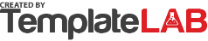 EVENT WORK BREAKDOWN STRUCTUREEVENT WORK BREAKDOWN STRUCTUREEVENT WORK BREAKDOWN STRUCTUREEVENT WORK BREAKDOWN STRUCTUREEVENT WORK BREAKDOWN STRUCTUREEVENT WORK BREAKDOWN STRUCTUREEVENT WORK BREAKDOWN STRUCTUREEVENT WORK BREAKDOWN STRUCTUREEVENT WORK BREAKDOWN STRUCTUREEVENT WORK BREAKDOWN STRUCTURE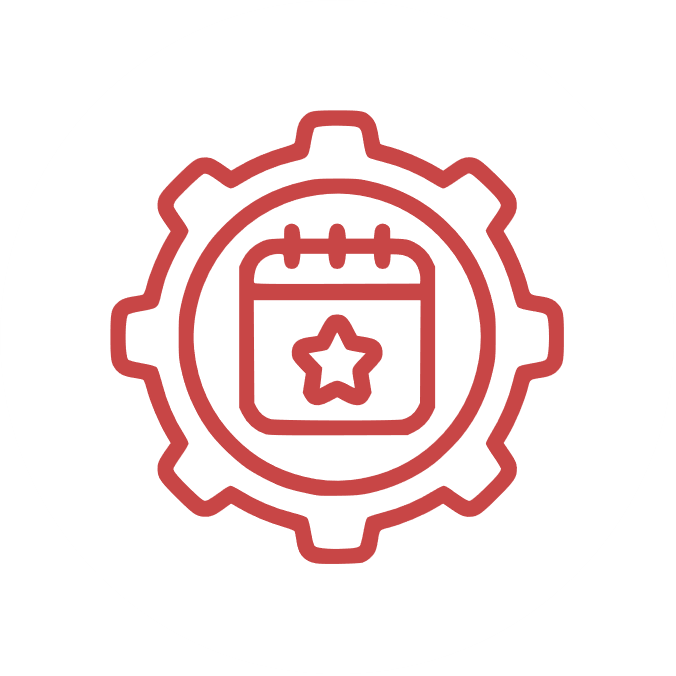 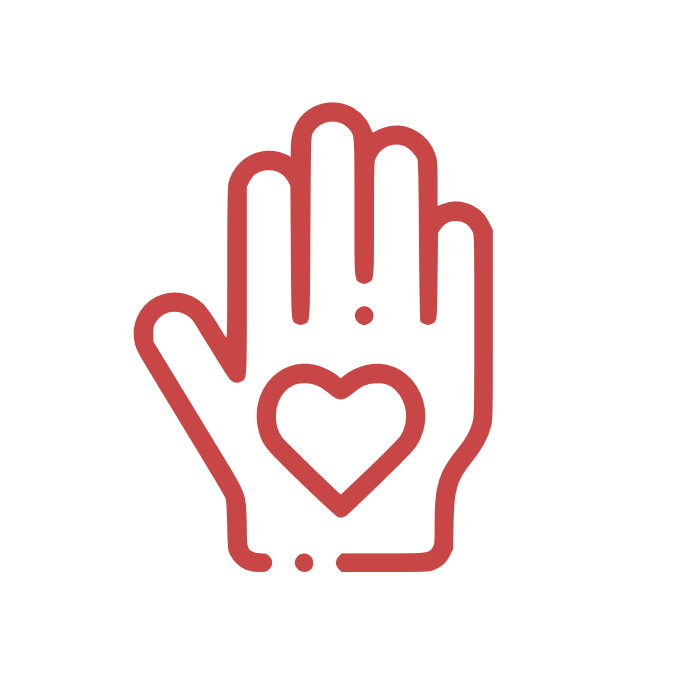 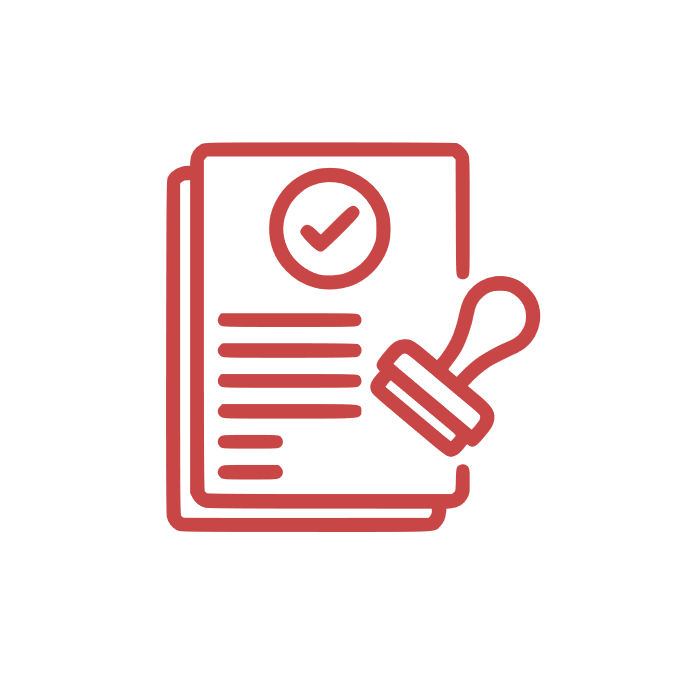 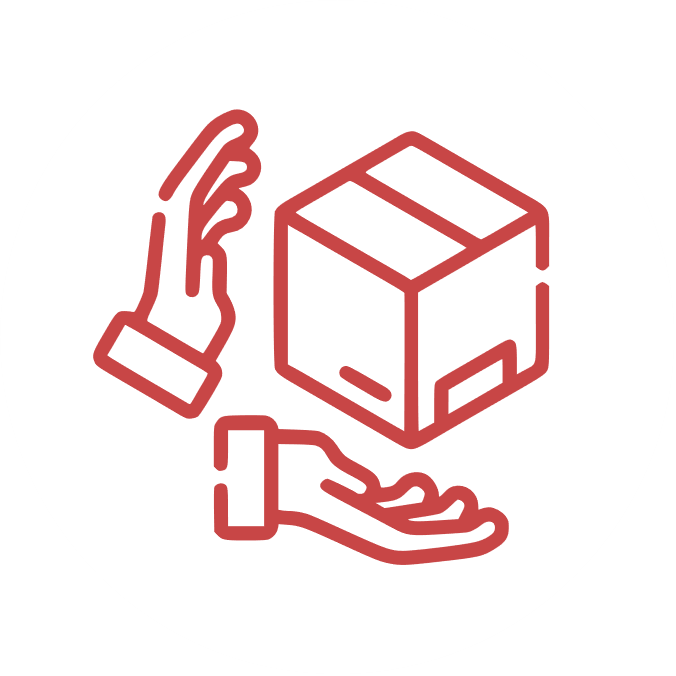 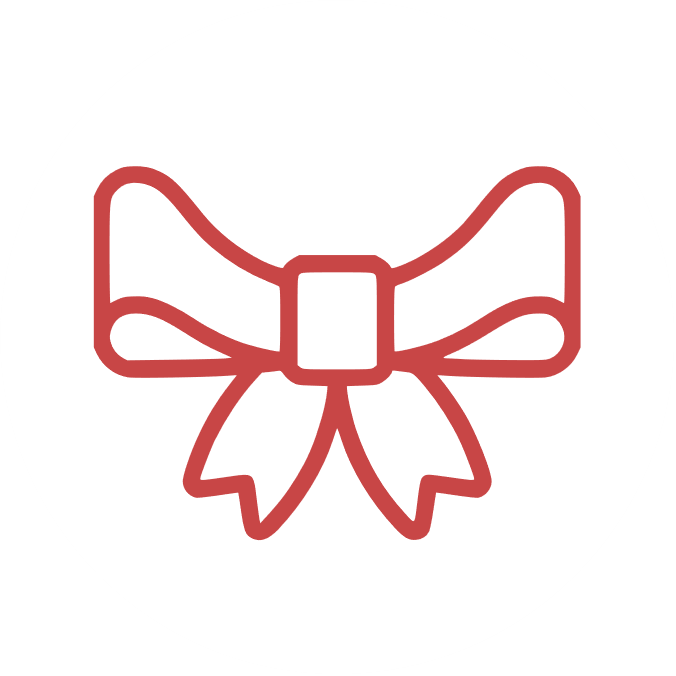 W1-W3W4-W6W7-W8W9-W10W11Event ScheduleLogisticsComplianceVolunteers and SponsorsPost Event Wrapup1. Keep the schedule on your event website up-to-date.
In the days leading up to the event, small aspects of the event might change.

2. Remind your speakers.
Remind each of your speakers the date and time of their talk several weeks before the event.

3. Prepare for overcrowded sessions.
Check if your management platform enables you to set a capacity for each session, verify per-session tickets, and register attendees quickly and easily. 4. Print a master sheet.
Contact information for all the vendors, Wi-Fi pass, and the event checklist.

5. Test Wi-Fi stability.
Test during busy days.

6. Collect food preferences.
Make great catering decisions.

7. Have one person be responsible for lost & found.
Prepare a dedicated board or set up a desk.

8. Have charging Stations.
Consider charging station options.

9. Have a back-up plan to announce last-minute updates.
You will need an effective, easy-to-use mobile announcement tool.

10. Prepare an emergency kit.
Scissors, pens, pencils, tape, notepad/loose paper, first aid kit.11. Consider Liability.
Check with your venue on procedures for this.

12. Obtain music permits.
You have to purchase a license to play pre-recorded songs.

13. Obtain alcohol licensing.
It usually takes about three weeks to get your application approved.14. Prepare water and snacks for volunteers.
help them recover and feel taken care of.

15. Fast name badge generation for last minute or onsite registrants.
Have a quick and easy in-house tool to generate professional-looking name badges.

16. Create buzz on social media.
Post your event updates and registration link regularly, at least once every two days once your event begins.

17. Promote your sponsors.
Ask each sponsor if they have free giveaways or souvenirs with their company logos, and help announce it to your attendees.18. Collect enough event photos.
You need to include nice event photos in your event report to showcase the event’s success.

19. Ensure nothing important was left behind at the venue.
Double-check to make sure that equipment isn’t left behind, like printers, cameras, laptops, charge cables, and expense receipts.

20. Send thank you letters to speakers, volunteers, sponsors, and attendees.
Be sure to mention their contribution and your event’s success. 